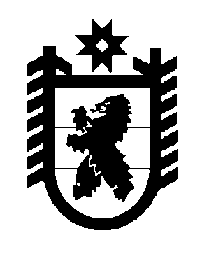 Российская Федерация Республика Карелия    ПРАВИТЕЛЬСТВО РЕСПУБЛИКИ КАРЕЛИЯРАСПОРЯЖЕНИЕот  13 ноября 2015 года № 698р-Пг. Петрозаводск Внести в распоряжение Правительства Республики Карелия от                     29 сентября 2009 года № 380р-П (Собрание законодательства Республики Карелия, 2009, № 9, ст. 1058; 2010, № 2, ст. 161) следующие изменения: 1) пункт 2 дополнить подпунктом 4 следующего содержания:«4) осуществление мероприятий по патриотическому воспитанию граждан.»;2) пункт 3 признать утратившим силу.           ГлаваРеспублики  Карелия                                                              А.П. Худилайнен